VLOGA ZA SUBVENCIONIRANJE ŠOLE V NARAVI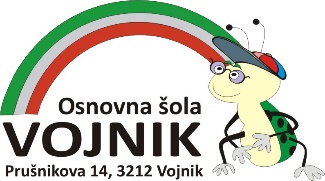 PODATKI O VLAGATELJUIme in priimek vlagatelja: ____________________________________________________,naslov:_____________________________________________________, podajam vlogo zaučenca:_________________________________________________(ime in priimek učenca), ki obiskuje _________ razred OŠ Vojnik.ŠOLA V NARAVIUčenec se bo udeležil (obkrožite):A)  jesenske šole v naravi (4. razred)B)  poletne šole v naravi (5. razred)C)  zimske šole v naravi (6. razred)                               Cena dejavnosti znaša __________ evrov.KRITERIJI UPRAVIČENOSTI Spodaj podpisani zagotavljam, da so podatki v vlogi resnični in nezavajajoči. V primeru ugotovitve neresničnih podatkov se vloga zavrne.OBVEZNE PRILOGE:   veljavna odločba o otroškem dodatkuDatum:  _____________    Podpis vlagatelja: _______________________________________KRITERIJILESTVICA (prosim obkrožite!):1.Prejemanje denarne socialne pomočiDANE2.Višina dohodkov na družinskega člana oziroma dohodkovni razred – razvidno iz odločbe centra za socialno delo o otroškem dodatku1. razred - do 230,76 2.Višina dohodkov na družinskega člana oziroma dohodkovni razred – razvidno iz odločbe centra za socialno delo o otroškem dodatku2. razred - od 230,77 do 384,612.Višina dohodkov na družinskega člana oziroma dohodkovni razred – razvidno iz odločbe centra za socialno delo o otroškem dodatku3. razred - od 384,62 do 461,542.Višina dohodkov na družinskega člana oziroma dohodkovni razred – razvidno iz odločbe centra za socialno delo o otroškem dodatku4. razred - od 461,55 do 538,462.Višina dohodkov na družinskega člana oziroma dohodkovni razred – razvidno iz odločbe centra za socialno delo o otroškem dodatku5. razred - od 538,47 do 679,512.Višina dohodkov na družinskega člana oziroma dohodkovni razred – razvidno iz odločbe centra za socialno delo o otroškem dodatku6. razred - od 679,52 do 820,512.Višina dohodkov na družinskega člana oziroma dohodkovni razred – razvidno iz odločbe centra za socialno delo o otroškem dodatku7. razred - od 820,52 do 1.051,312.Višina dohodkov na družinskega člana oziroma dohodkovni razred – razvidno iz odločbe centra za socialno delo o otroškem dodatku8. razred - od 1.051,32 do 1.269,243.BrezposelnostDvostarševska družina:brezposelnost obeh starševbrezposelnost enega staršaoba starša zaposlena3.BrezposelnostEnostarševska družina:brezposelnost starša skrbnikastarš skrbnik zaposlen4.Posebnosti v družini (dolgotrajna bolezen, dolgotrajnejši socialni problemi in druge posebnosti v družini)Opis posebnosti v družini, posebnih okoliščin (prosim opišite!):_____________________________________________________________________________________________________________________________________________________________________________________________________________________________________________________________________________________________________________________________________________________________________________________________________________________________________________5.Število otrok v družini123 ali več